Publicado en España el 10/10/2019 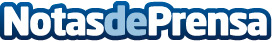 Autingo, socio tecnológico de la posventa españolaAutingo, plataforma digital que permite calcular y reservar al instante con precio cerrado las reparaciones y mantenimiento del coche en talleres de toda España pero además Autingo se afianza como socio tecnológico y plataforma B2B para la innovación de la posventa de automoción, proporcionando diversos servicios a gran variedad de socios con el objetivo de complementar digitalmente la implicación de los mismos en la posventaDatos de contacto:Diego RenedoCOO Autingo917613825Nota de prensa publicada en: https://www.notasdeprensa.es/autingo-socio-tecnologico-de-la-posventa Categorias: Telecomunicaciones Automovilismo E-Commerce Industria Automotriz Innovación Tecnológica http://www.notasdeprensa.es